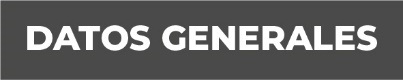 Nombre Alfredo Edgar Pérez Medina.Grado de Escolaridad UniversitariosCédula Profesional Licenciatura En Derecho. Cedula 6152702Teléfono de Oficina 228-8-41-02-70. Ext. 3205Correo Electrónico Formación Académica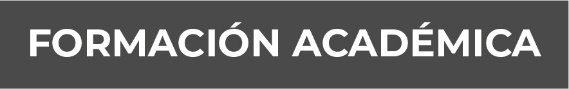 1987 – 1994EDUCACIÓN PRIMARIA: Escuela Dolores Correa Zapata, Pánuco, Veracruz.1994 – 1997EDUCACIÓN SECUNDARIA: Colegio Insurgentes, Xalapa, Veracruz.1997 – 2000PREPARATORIA: Miguel De Cervantes Y SaavedraXalapa, Veracruz.2003 – 2007PROFESIONAL: Universidad Veracruzana, Facultad De Derecho Campus Xalapa, VeracruzAño 2019MAESTRIA: Derecho Penal Y Juicio Oral En La Universidad De Las Naciones.Trayectoria Profesional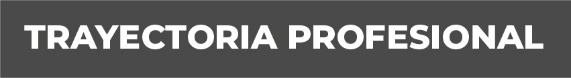 SEPTIEMBRE DE 2008 – FEBRERO DE 2009Oficial Secretario Adscrito A La Agencia Primera Del Ministerio Público Investigador De La Ciudad De Coatzacoalcos, Veracruz.FEBRERO DE 2009 – SEPTIEMBRE DE 2010Agente Del Ministerio Público Municipal En La Ciudad De Pueblo Viejo, Veracruz. SEPTIEMBRE DE 2010 – NOVIEMBRE DE 2010.Agente Del Ministerio Público Conciliador E Investigador Adscrito A La Agencia Segunda Del Ministerio Público Investigador De La Ciudad De Pánuco, Veracruz. NOVIEMBRE DE 2010 – OCTUBRE DE 2012.Agente Del Ministerio Público Especializado En Responsabilidad Juvenil Y De Conciliación En El Distrito De Pánuco, Veracruz. OCTUBRE DE 2012– NOVIEMBRE DE 2014.Agente Del Ministerio Público Especializado En Responsabilidad Juvenil Y De Conciliación Del Distrito De Tuxpan De Rodríguez Cano, Veracruz. NOVIEMBRE 2014-MAYO 2015Fiscal Segundo De Justicia Alternativa Y Facilitador, Adscrito A La Unidad Integral De Procuración De Justicia Del Sexto Distrito En Tuxpan, Veracruz. MAYO 2015-AGOSTO 2015.Fiscal Cuarto De Asuntos Diversos De La Unidad Integral De Procuración De Justicia Del Sexto Distrito Judicial En Tuxpan, Veracruz. AGOSTO 2015-SEPTIEMBRE 2015.Fiscal Primero De Asuntos Diversos De La Unidad Integral De Procuración De Justicia Del Sexto Distrito Judicial En Tuxpan, Veracruz. SEPTIEMBRE 2015 A LA OCTUBRE 2017.Fiscal Segundo De La Unidad Integral De Procuración De Justicia Del Primer Distrito Judicial En Pánuco, Veracruz. OCTUBRE DE 2017 A AGOSTO DE 2018.Fiscal Encargado De La Sub Unidad Integral De Procuración De Justicia Del Primer Distrito Judicial En Pueblo Viejo, Veracruz.AGOSTO 2018 A LA FECHA.Fiscal De Distrito De La Unidad Integral De Procuración De Justicia Del Cuarto Distrito Judicial En Huayacocotla, Veracruz.  Conocimiento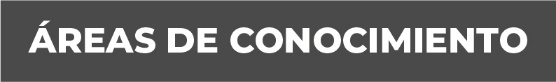 Derecho Penal, Derecho Civil, Derecho Constitucional, Derecho Administrativo, Amparo